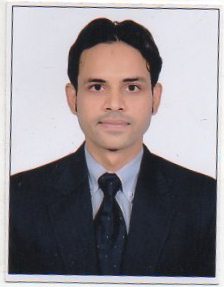 MOHDMOHD.352026@2freemail.com  CAREER OBJECTIVE : Looking for a position in sales and marketing to start my career by using my sales and negotiation skills for achieving the company’s target.SKILLS SET:-Innovative.
-Positive Attitude.
-Effective Inter-personal skills.
-Good in building & maintaining relationships.
-Problem solving ability.
-Strong counseling & convincing techniques. 
EDUCATIONAL CREDENTIALS:-MBA – Marketing from Jawaharlal Nehru Technological University with 67% marks
-B.Com in with 60% marks from Kakatiya University 
PROFESSIONAL EXPERIENCEPossess two years of experience in Electronic sales.COMPANY                                                LG ELECTRONICSDuration                                                       November 2014 to December 2016Designation                                                  Sales executive  Responsibilities:       Greeting customers and showing them electrical items as per their needs.Describing features and benefits of products to customers.Checking products in front of the customers before packing.Explaining about the warranty terms and conditions the items carry to customers.Replacing faulty items and making notes for sending back to the manufacturers.ACADEMIC PROJECT UNDERTAKEN:Project: Customer SatisfactionDuration: 45 daysCompany: LG Electronics India Pvt. LtdResponsibilities:Excellent customer service and decision making skills.Good communication and problem-solving skills.Flexible to work in the evenings and on weekends.Strong knowledge of usage and servicing of electrical items.Loves to be well dressed, stay organized and offer friendly welcome.Ability to operate computer and work in a team environmentTECHNICAL SKILL :MS Office (Word, Excel, PowerPoint, outlook etc).Internet use for research.EXTRACURRICULAR ACTIVITIES:Participated in the cricket tournaments.Won man of the match in cricket tournaments at school & college level.HOBBIES:-Taking the knowledge of technical products in the market via internet.
-Playing cricket and football.-Travelling